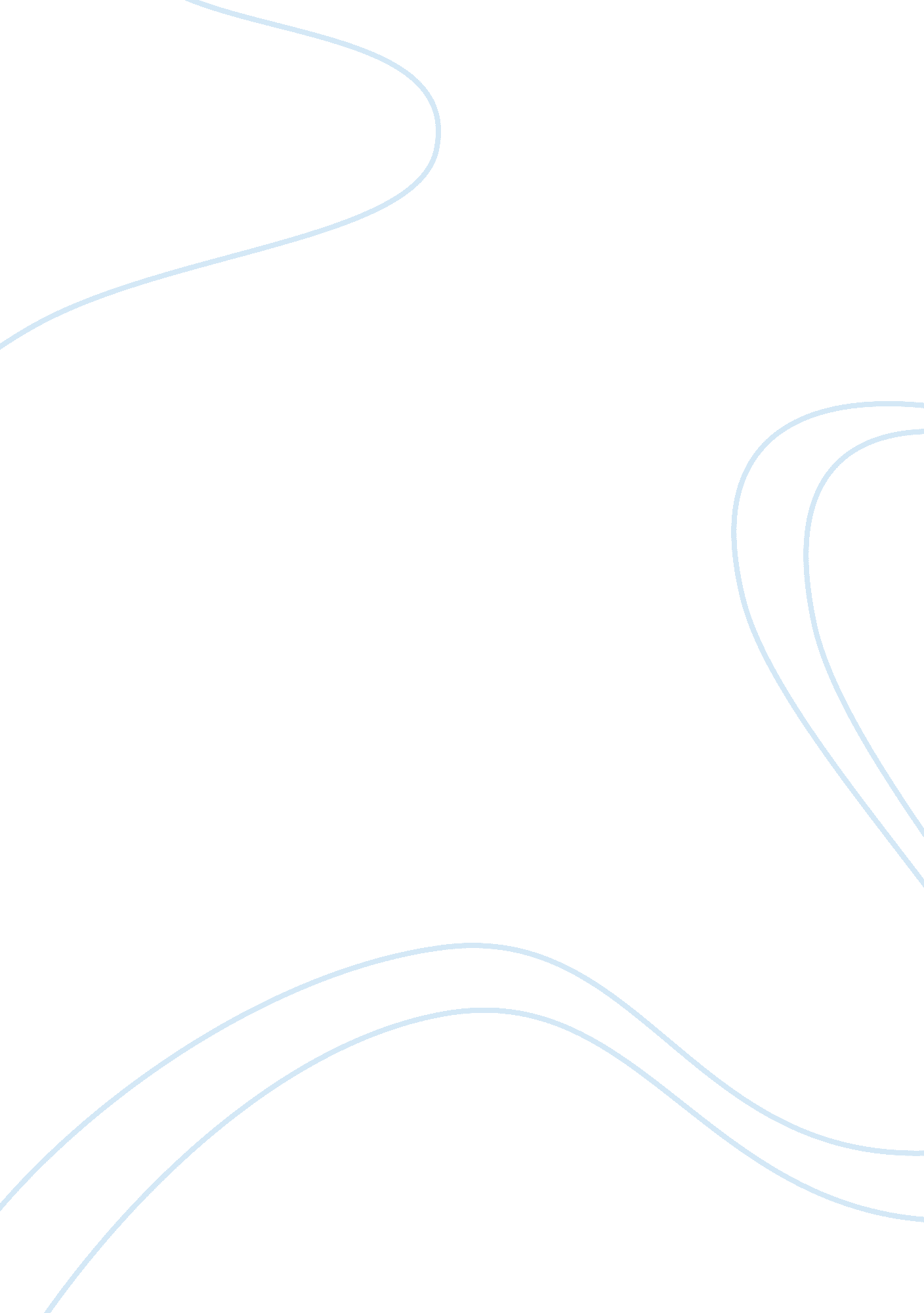 Exercise on relative clauses (contact clauses)Countries, Canada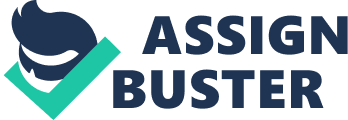 Exercise on Relative Clauses (Contact clauses) 1 Relative clauses - defining or non-defining? Study the situations and then decide whether the following relative clauses are defining or non-defining. defining — no commas non-defining — commas 1. I have three brothers. [pic] My brother who lives in Sidney came to see me last month.    [pic] My brother, who lives in Sidney, came to see me last month. 2. I have one sister. [pic] My sister who is 25 years old spent her holiday in France. [pic] My sister, who is 25 years old, spent her holiday in France.   3. Bob's mum has lost her keys. [pic] Bob's mum who is a musician has lost her car keys. [pic] Bob's mum, who is a musician, has lost her car keys.   4. My friend Jane moved to Canada. [pic] My friend Jane whose husband is Canadian moved to Canada last week. [pic] My friend Jane, whose husband is Canadian, moved to Canada last week.   5. I am a shoe fanatic. [pic] The shoes which I bought yesterday are very comfortable.    [pic] The shoes, which I bought yesterday, are very comfortable. 6. Mr Robinson is very famous. [pic] Mr Robinson whom I met at the trade fair is a famous inventor. [pic] Mr Robinson, whom I met at the trade fair, is a famous inventor.   7. Tamara has two cats. Both of them are black. [pic] Tamara's two cats which can play outside are black. [pic] Tamara's two cats, which can play outside, are black.   8. Kevin has four cats. Two of them are black. [pic] Kevin's two cats which are black can play outside.    [pic] Kevin's two cats, which are black, can play outside. 9. We are on holiday. Yesterday we visited a church. [pic] The church which we visited yesterday is very old.    [pic] The church, which we visited yesterday, is very old. 10. We are on holiday. Yesterday we visited a church. [pic] St. Mary's Church which we visited yesterday is very old. [pic] St. Mary's Church, which we visited yesterday, is very old. 